Smacznie, zdrowo, kolorowo! Kto powiedział, że przekąska, deser czy posiłek musi być nudny!Zapraszam wszystkich kreatywnych do wspólnej zabawy. Połączymy przyjemne                                       z pożytecznym i zdrowym. Przed przystąpieniem do pracy przypominam:Umyj ręce.Nóż to nie zabawka, zachowaj szczególną ostrożność podczas krojenia. Zawsze można poprosić o pomoc rodziców, babcię czy starsze rodzeństwo.Dokładnie umyj owoce i warzywa, które będziesz używać do wykonania posiłku.Oto moje propozycje na witaminowy deser: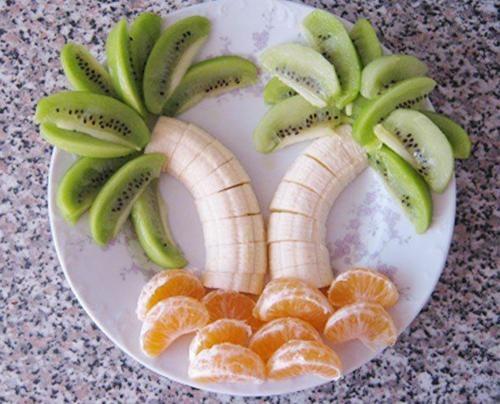 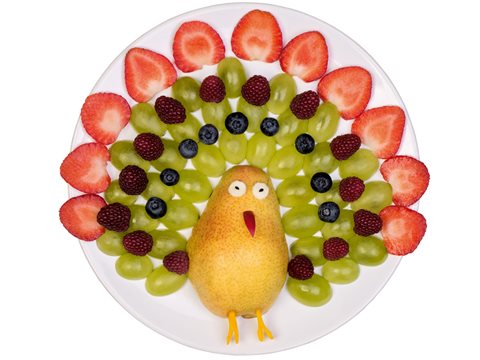 Myślę, że wasze propozycje będą ciekawe i oryginalne. Chętnie je obejrzę. Zróbcie zdjęcie                                          i prześlijcie na mojego maila oliwia.kedziora26@wp.pl lub przez wiadomość na dzienniku. Pamiętajcie!Dla naszego zdrowia ważne są właściwe odżywianie i aktywność fizyczna.Czekam również na ciekawe przepisy.Smaczne zagadki Niedaleko od drzewa pada,każdy je z ochotą zjada.                                        Okrąglutkie i rumiane                                           w szarlotce podawane?  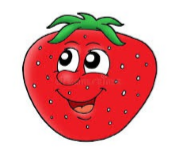 Ładnie pachnie żółta skórka, kwaśny mają smak.Zawierają witaminy,                                             wiemy, że to są …                  Czerwieni się ze wstydu.Dojrzewa na słonku.                                             Wśród zielonych listków                   wisi na ogonku?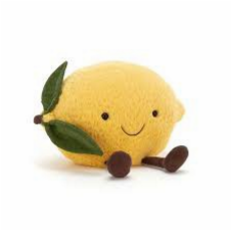 Ma gruby brzuszek                                               i ogonek małyBędzie z niego pewnie                                          barszczyk doskonały?                 Na zagonie złota głowa,                  smaczne pestki w sobie chowa? Zielone łódeczki, a w łódkach kuleczki, gdy się ugotują, każdemu smakują?Mieszka na grzędzie,                      Liściastą ma główkę.                      Mama z niej zrobi                      Pyszna surówkę?Dobra gotowana, dobra i surowa. Choć nie pomarańcza, lecz pomarańczowa?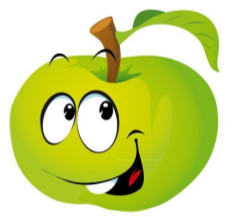 Przeważnie jestem żółtyz wielkim pióropuszem.                                       W szkole gdy go widzę to omijać muszę?Z grządki w ogródku                  zrywamy je co rano,                  Najlepiej nam smakują z bitą śmietaną?         Włoskie czy laskowe           – smaczne są i zdrowe?Skórka fioletowa a miąższ pod nią złoty. Smakuje wybornie wszyscy wiecie o tym?Jakie warzywo, nawet niewielkie,                        wyciśnie z oczu słoną kropelkę? 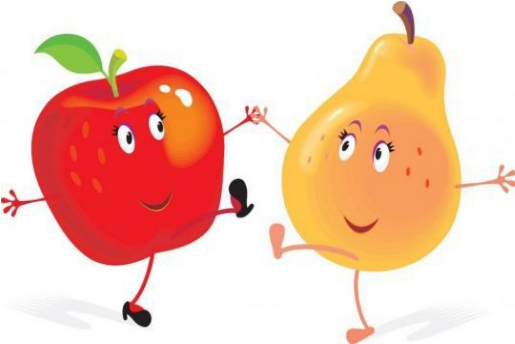 Latem w ogrodzie wyrósł zielony, a zimą w beczce leży kiszony? Każdy odgadnie tę zagadkę, ma biały korzeń i zieloną natkę? 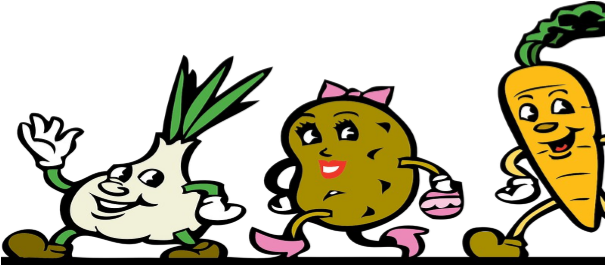 